IL DIPARTIMENTO DI GRAFOLOGIA DELLE RELAZIONI DI COPPIA E FAMILIARI,DEL’ETÀ EVOLUTIVA E DELL’ORIENTAMENTO SCOLASTICOorganizza 3 SEMINARI FAD 
sull’universo Junghiano in tre appuntamenti3° appuntamentoJung in grafologia: integrazione delle funzioni e scrittura autobiografica  Relatrici: Dott.ssa Iulia Murrocu e Dott.ssa Marianna NobileEVENTO IN FAD09 Ottobre 2021Orario: 9,30-13,30Obiettivi:Il seminario si propone di condurre i partecipanti alla scoperta dell’integrazione delle funzioni in grafologia e il percorso termina con un approfondimento sulla scrittura autobiografica:Dalle 09.30 alle 11.15: Individuazione, Sé e integrazioni delle funzioni in JungImportanza del contesto grafico in grafologiaApproccio globale alla scrittura nel metodo franceseConfronti sulle scritturePausa di 15 minutiDalle 11.30 alle 13.30:La scrittura autobiograficaScrittura autobiografica e grafologia: due mondi che raccontano di noiDomande e conclusioniObiettivi:Questo viaggio grafologico all’interno del mondo Junghiano che si svilupperà attraverso tre incontri può servire ai partecipanti per comprendere alcuni concetti molto interessanti legati al mondo grafologico, ma anche a quello emotivo. Jung ci permette di esplorare il nostro mondo interno e riconoscere nelle scritture la presenza di Anima e Animus, dell’Ombra e di comprendere attraverso le Funzioni e la loro integrazione come l’individuo riesca a cogliere la realtà e ad elaborarla. La trattazione degli argomenti verrà supportata dai confronti sulle scritture e verrà dato spazio al concetto di archetipi che sono temi dominanti universali, che fanno parte dell’inconscio collettivo. Questi verranno spiegati anche con il supporto di un testo di Jean S. Bolen che porterà a riconoscere le Dee nella donna e gli Dei nell’uomo. Ogni personaggio della mitologia rappresenta un archetipo e verrà delineato attraverso la descrizione delle sue peculiarità e, dal punto di vista grafologico, verranno evidenziati i segni che maggiormente lo caratterizzano. Per il grafologo potrà essere utile conoscere e utilizzare i concetti esplorati durante gli incontri, che sono tra i capisaldi dell’architettura del pensiero junghiano.  Il viaggio terminerà con una riflessione su come la grafologia possa abbinarsi alla scrittura autobiografica: due mondi che condividono la piacevolezza e l’importanza della parola scritta a mano per favorire una maggiore conoscenza di se stessi. Il percorso può essere fatto in tre tappe oppure è possibile iscriversi anche ad un singolo incontro.Destinatari:Grafologi professionisti dei vari ambiti della Grafologia; Tesserati Agi; Studenti di grafologiaMetodologia didattica: lezione FAD con piattaforma zoomDurata: l’incontro si svolgerà in quattro ore: dalle 9.30 alle13.30Costo: euro 30 
Il VERSAMENTO sarà da effettuarsi sul C/C postale n. 10225613 (CIN 0 ABI 07601 CAB 02600) Oppure C/C bancario CREDEM - IBAN IT62X030 3202 6000 1000 0000 239Docenti: 
Iulia Murrocu: Psicologa Psicoterapeuta, Grafologa Marianna Nobile: Psicologa - GrafologaIl seminario consente di ottenere 4 crediti formativi AGIIscrizioni e informazioni: Tel. 071/206100 – Fax 071/2117158 – e-mail: agisegreteria@gmail.com sito internet: www.aginazionale.it
A.G.I. NAZIONALE – Corso Garibaldi 111 – 60121 ANCONA Per questioni organizzative le domande d’iscrizione vanno indirizzate ad AGI 
utilizzando la scheda entro il 5 ottobre 2021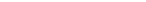 Dichiarazione di impegno alla riservatezza      "Jung in grafologia: integrazione delle funzioni e scrittura autobiografica”  Oggetto: Il/La sottoscritto/a __________________________________________________________________________ nato/a a ________________________________________________________________ il __________________ CF: ________________________________________________________________________ in qualità di socio AGI n. _____________________ si impegna in nome proprio a: considerare le informazioni confidenziali e riservate come strettamente private e ad adottare tutte le ragionevoli misure finalizzate a mantenerle tali; utilizzare le informazioni confidenziali e riservate unicamente allo scopo per le quali sono state fornite o rese note, impegnandosi a non filmarle e a non divulgarle a soggetti terzi; non usare tali informazioni in modo da poter arrecare qualsivoglia tipo di danno ai soggetti coinvolti; non utilizzare in alcun modo i dati e le informazioni in discorso per scopi commerciali, né al fine di svolgere attività su di essi basate; garantire la massima riservatezza, anche in osservanza alla vigente normativa sulla privacy, ai sensi del D.Lgs. 196/2003 e del Reg. EU. 2016/679, riguardo il know-how e tutte le informazioni acquisite, che non potranno in alcun modo, in alcun caso e per alcuna ragione essere utilizzate a proprio o altrui profitto e/o essere divulgate e/o riprodotte o comunque rese note a soggetti terzi. Gli impegni assunti nel presente Impegno non si applicano alle informazioni, o a parte delle stesse, che nel momento in cui vengono rese note, direttamente o indirettamente, siano già di pubblico dominio e/o siano già in possesso del soggetto prima della partecipazione al seminario/convegno/incontro/FAD in oggetto. Informativa ai sensi dell'art. 13 del D.Lgs. n. 196/2003 “Codice della privacy” e del Reg. EU. 2016/679 I dati raccolti attraverso la presente dichiarazione verranno trattati da AGI – Associazione Grafologica Italiana – Sezione Veneto, in qualità di titolare del trattamento dei dati, esclusivamente per le finalità di cui al presente alla presente comunicazione e per scopi istituzionali, nel rispetto del D.Lgs. 196/03 - codice in materia di protezione dei dati personali e del Reg. EU. 2016/679, anche con l'ausilio di mezzi elettronici e comunque automatizzati. Consenso al trattamento art. 23 D.Lgs. n. 196/2003 e Reg. EU. 2016/679Firmando il presente atto si dichiara espressamente di aver preso visione della normativa sulla privacy secondo quanto previsto dal D.Lgs n. 196/2003 e dal Reg. EU. 2016/679 e si autorizza AGI Sezione Veneto a trattare i dati personali in relazione agli obiettivi connessi al presente documento. Data _____________________ Firma_____________________________________________________________Scheda d’iscrizione (valida anche in fotocopia)Cognome/nome_________________________________________________________________  Professione:____________________________________________________________Via________________________________   Città _______________________________________Cap_________  Tel____________________ e-mail_____________________________________ Corso: "Jung in grafologia: integrazione delle funzioni e scrittura autobiografica”   " Si autorizza il trattamento dei dati personali secondo quanto previsto dalla legge 675/96 e dal D. Lgs 196/2003.Firma ___________________________________________________